SCC Document Services[ONSITE TECHNICIAN]JOB TITLE:	Onsite Technician		REPORTS TO:	Regional Technical Manager		DEPARTMENT: 	SCC DS Technical Department		LOCATION: 	VariousKEY RELATIONSHIPS:	        Direct Line Manager, District Supervisors, Technical PlannersJOB PURPOSE	To provide technical support of Managed Print equipment onsite a client premises, ensuring that devices are repaired and maintained to SCC DS technical specification, and to provide basic end-user training and support where necessary.  ORGANISATIONAL CHART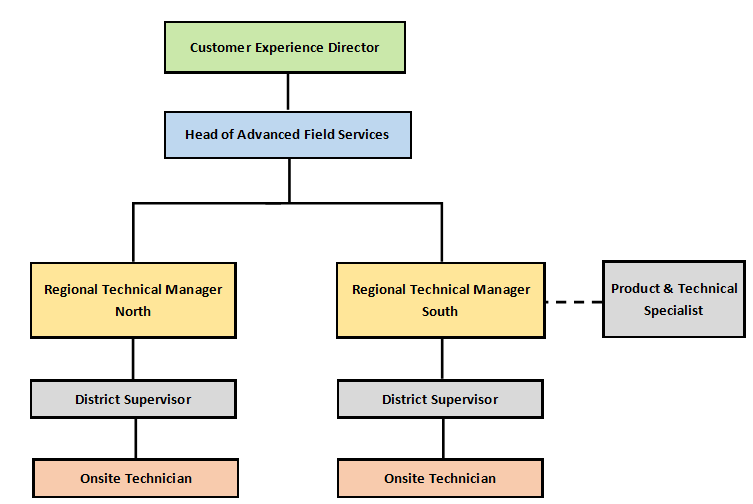 KEY RESULT AREASMaintain and repair the full range of Ricoh, Canon, HP, MFP equipment in line with the published technical specification while adopting both SCC DS and client work methods and health and safety proceduresAttend to field technical calls at client premises as directed by call control, responding to requests within the targeted response time and fix products on site efficiently and with minimum delayEnsure that accurate technical records are maintained by communicating with call control at required and appropriate timesOrganise and maintain a suitable vehicle or onsite spare parts kit to minimise Return to Fit [RTF] calls. Ensure that tools, technical manuals [including bulletins] and other equipment provided are available for use and in a complete and safe conditionEnsure that, where provided, the company vehicle is maintained in line with published procedures and kept clean and presentableMaintain accurate work expense records and submit these, along with receipts, at the required timeAttend technical training courses, seminars and other events including online training modules and exams to maintain technical skills and product awareness.PERSON SPECIFICATIONEssential:Competent technician with extensive experience of repairing and maintaining colour and monochrome MFP devices including low, mid and high volume machinesConnectivity experience [e.g. able to install print drivers & connect basic printer to simple network]Desirable:Advanced IT networking / connectivity experience [e.g. set-up network scanning, full MFP installation on print server, etc.]Behaviours:Must demonstrate a calm unflustered attitude and diplomatic approachMust adhere to all client processes and procedures whilst working on and attending site An analytical problem solving approach to difficult situationsGood oral communication skills